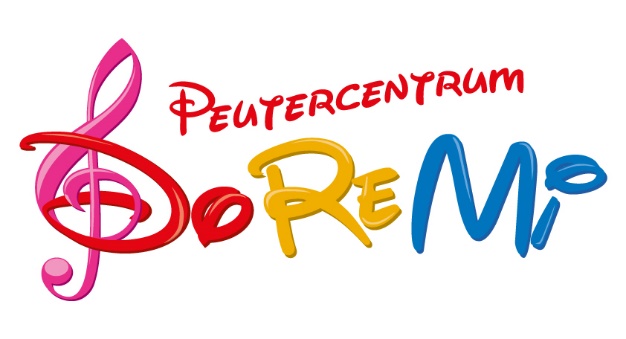 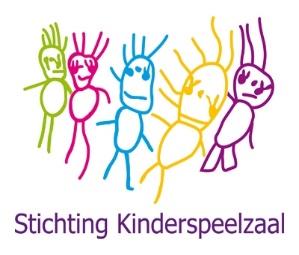 

Inschrijfformulier Stichting Kinderspeelzaal Delft
Peutercentrum Do-Re-Mi Gegevens aan te melden kind: Voornaam: ______________________ Voorletters:  ________	Achternaam:_________________________________Geboortedatum: ____ - ____ - ______ 				Jongen / MeisjeStraatnaam en Huisnummer: _______________________________________________________________________ Postcode en Plaatsnaam: __________________________________________________________________________ Burgerservicenummer: _______________________________	Indien bekend toekomstige basisschool:_______________________________________________________________Wie bellen in geval van nood 1:__________________________	Telefoonnummer:_____________________________Wie bellen in geval van nood 2:__________________________	Telefoonnummer:_____________________________Wie bellen in geval van nood 3:__________________________	Telefoonnummer:_____________________________Gesproken thuistaal:_______________________________________________________________________________Bijzonderheden, medicijngebruik, allergieën:________________________________________________________________________________________________________________________________________________________________________________________________________________________________________________________________________________________________________________________________________________________

_______________________________________________________________________________________________Verwijsbrief CJG: JA (voeg kopie toe) / NEE (doorhalen wat niet van toepassing is) Geeft u toestemming om contact op te nemen met het CJG t.b.v. de indicatie:  JA  /  NEE Ouderportaal : 
Hierbij geeft/geven de ouder(s)/verzorger(s) toestemming dat Stichting Kinderspeelzaal Delft foto’s mag uitwisselen via een afgeschermd ouderportaal. ja / nee
Gewenste ingangsdatum opvang: ____ - ____ - ______	 U wilt uw kind inschrijven voor :   	maandagochtend 	8.15-13.45 uur 	dinsdagochtend	8.15-13.45 uur        woensdagochtend 	8.15-13.45 uur        donderdagochtend 	8.15-13.45 uur	vrijdagochtend 	8.15-13.45 uurGegevens ouder / verzorger A:  dhr / mevr (doorhalen wat niet van toepassing is)Voornaam:_________________ Voorletters: _______	Achternaam: _______________________________________Geboortedatum: ____ - ____ - ______			BSN - nummer: _____________________________________Burgerlijke staat: Gehuwd / Samenwonend / Gescheiden / Alleenstaand	 (doorhalen wat niet van toepassing is)

 thuis:_________________________ mobiel:______________________ werk: _________________________ E-mail adres: ___________________________	_________________________________Werkzaam: Ja / NeeHoogst afgeronde opleiding:______________________	Beroep:___________________________________________Adres, indien anders dan van het kind: Straatnaam en Huisnummer: _______________________________________________________________________Postcode en Plaatsnaam: __________________________________________________________________________Gegevens ouder / verzorger B:  dhr / mevr (doorhalen wat niet van toepassing is)Voornaam:_________________ Voorletters: _______ 	Achternaam: ______________________________________Geboortedatum: ____ - ____ - ______			BSN - nummer: _____________________________________Burgerlijke staat: Gehuwd / Samenwonend / Gescheiden / Alleenstaand	 (doorhalen wat niet van toepassing is)

 thuis:_________________________ mobiel:______________________ werk: _________________________ E-mail adres: ___________________________	_________________________________Werkzaam: Ja / NeeHoogst afgeronde opleiding:______________________	Beroep:____________________________________________Adres, indien anders dan van het kind: Straatnaam en Huisnummer: _______________________________________________________________________Postcode en Plaatsnaam: __________________________________________________________________________Verzorgende ouder/verzorger: A / B / Allebei Ouders die niet beiden werkzaam zijn dienen de volgende gegevens te verstrekken: Verklaring geen recht op kinderopvangtoeslag.Inkomensverklaring van beide ouder(s)/verzorger(s) (www.belastingdienst.nl) (indien u geen belastingaangifte heeft ingediend ontvangen wij graag de inkomensspecificatie(‘s) van de laatste maand).Alleen op deze manier kunnen wij voor u uitrekenen wat de ouderbijdrage per maand voor u zal bedragen. Ondergetekende(n) verklaart/verklaren:kennis te hebben genomen van het Privacy beleid conform de Algemene Verordening Gegevensbescherming (AVG) van Stichting Kinderspeelzaal, welke op de website www.kinderspeelzaal.nl is te raadplegen;kennis te hebben genomen en akkoord te gaan met de algemene voorwaarden, welke ook op de website van de stichting te raadplegen zijn;toestemming te verlenen voor de verwerking van de persoonsgegevens van u en uw kind;dat de hiervoor vermelde gegevens juist zijn.Plaats en datum:   ___________________________________________Handtekening ouder / verzorger A			Handtekening ouder / verzorger B________________________________________	_____________________________________________Verklaring geen recht op kinderopvangtoeslag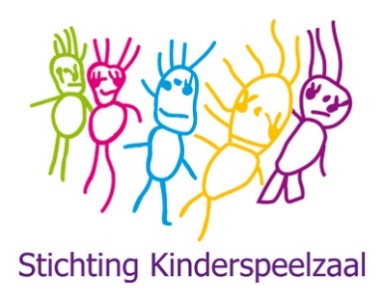 De gegevens in deze aanvraag dienen ingevuld te worden op naam van de ouder/verzorger die geen inkomen uit werk heeft of een uitkering heeft en geen re-integratietraject volgt.Voorletters en achternaam : ……………………………………………………………………………….Burgerservicenummer (BSN) : …………………………………………………………………………….Straatnaam, huisnummer + toevoeging : …………………………………………………………….Postcode en woonplaats : ………………………………………………………………………………….Gegevens kindU hoeft alleen de gegevens in te vullen van het kind dat de peuteropvang bezoekt of gaat bezoeken.
Voorletters en achternaam : …………………………………………………………………………………………Geboortedatum : …………………………………………………………………………………………._______________________________________________________________________Hierbij verklaar ik geen recht te hebben op de kinderopvangtoeslag zoals bedoeld in artikel 1.1. van de Wet kinderopvang en kwaliteitseisen peuterspeelzaalwerk. Dit verklaar ik door de bijgevoegde Inkomensverklaring (voorheen IB60 formulier). (Deze verklaring kunt u gratis aanvragen via de belastingtelefoon: 0800-0543 of via www.belastingdienst.nl)Tevens verklaar ik hierbij (maak uw keuze door het juiste vakje aan te kruisen) :dat er sprake is van 2 ouders/verzorgers, waarvan 1 ouder/verzorger inkomen heeft en de andere ouder/verzorger geen inkomen uit werk heeft en ook niet in aanmerking komt voor kinderopvangtoeslag. een alleenstaande ouder/verzorger te zijn zonder inkomen uit werk en ook niet in aanmerking te komen voor kinderopvangtoeslag.dat ik op een andere wijze aan kan tonen dat er geen recht is op kinderopvangtoeslag zoals bedoeld in de Wet kinderopvang en kwaliteitseisen peuterspeelzaalwerk. Bewijsstukken bijvoegen.Ondergetekende verklaart dat dit formulier naar waarheid is ingevuld zodat de gemeente kan vaststellen of ik/wij recht hebben op een gesubsidieerd tarief voor de peuterspeelzaalwerk. Ik weet dat het onjuist invullen van dit formulier strafbaar is. Ik verklaar ermee bekend te zijn dat mijn gegevens aan de gemeente worden verstrekt en door de gemeente op juistheid worden gecontroleerd bij andere personen en instanties. Ik weet dat wijzigingen die het recht op een subsidiebijdrage kunnen beïnvloeden, onmiddellijk moeten worden doorgegeven aan de instelling waar de peuteropvang wordt afgenomen, onder overlegging van bewijsstukken.Ondergetekende(n) verklaart/verklaren:kennis te hebben genomen van het Privacy beleid conform de Algemene Verordening Gegevensbescherming (AVG) van Stichting Kinderspeelzaal, welke op de website www.kinderspeelzaal.nl is te raadplegen;kennis te hebben genomen en akkoord te gaan met de algemene voorwaarden, welke ook op de website van de stichting te raadplegen zijn;toestemming te verlenen voor de verwerking van de persoonsgegevens van u en uw kind;dat de hiervoor vermelde gegevens juist zijn.Handtekening: 				Plaats en datum: ……………......................................		…………….....................................Toelichting bij de verklaring KinderopvangtoeslagEen ouder die geen recht heeft op de kinderopvangtoeslag zoals bedoeld in artikel 1.1. van de Wet Kinderopvang en kwaliteitseisen peuterspeelzaalwerk, kan bij gebruik van peuteropvang in aanmerking komen voor ‘de gemeentelijke regeling’. De ouder dient middels de ‘verklaring geen recht op kinderopvangtoeslag’ en een Inkomensverklaring (voorheen IB60 formulier) aan de peuteropvang en aan de gemeente te verklaren dat ze geen recht heeft op kinderopvangtoeslag. Het college geeft dan een subsidie voor de peuteropvang, zodat de betreffende ouder een lager tarief in rekening gebracht krijgt voor peuteropvang. Wat is kinderopvangtoeslag?Kinderopvangtoeslag is een tegemoetkoming in de kosten van kinderopvang via de Belastingdienst. U komt in aanmerking voor kinderopvangtoeslag wanneer er sprake is van: Twee werkende ouders/verzorgers in 1 gezin, of ouders/verzorgers die een studie of traject volgen;Een alleenstaande ouder/verzorger die werkt, of een studie of traject volgt.Een gemeentelijke doelgroep waar een of beide ouder(s)/verzorger(s) onder vallen, bijvoorbeeld: inburgeringcursus of sociaal/medische indicatie.Kinderopvangtoeslag vraagt u aan bij de belastingdienst via www.toeslagen.nl, hier kunt u ook een proefberekening maken.Tegemoetkoming voor ouder(s)/verzorger(s) met een eigen ondernemingZelfstandig ondernemers komen in aanmerking voor kinderopvangtoeslag volgens de Wet Kinderopvang en kwaliteitseisen peuterspeelzaalwerk. Ook de ouder, die zonder enige vergoeding arbeid verricht in de onderneming van de partner in de zin van art. 3.78 van de Wet Inkomstenbelasting 2001. Dit artikel gaat over de meewerkaftrek, die geldt als de partner meer dan 525 uur per jaar meewerkt.Als een van de ouders/verzorgers een onderneming heeft en de andere ouder/verzorger minimaal 525 uur per jaar meewerkt, voldoen ze beiden aan de criteria voor de Wet Kinderopvang, hebben ze dus recht op een tegemoetkoming van de belastingdienst en kan er dus geen gebruik worden gemaakt van de ‘gemeentelijke regeling’.Hoe kom ik in aanmerking voor ‘de gemeentelijke regeling’?De ouder(s)/verzorger(s) dient/dienen aan te tonen dat er geen recht is op de kinderopvangtoeslag. Daarvan is bijvoorbeeld sprake als u niet allebei een inkomen heeft. U kunt dit op een aantal manieren aantonen. Het meest eenvoudige is om een Inkomensverklaring aan te vragen bij de Belastingdienst. Voorwaarde hiervoor is wel dat u een belastingaangifte ingediend heeft. Wat is een inkomensverklaring en hoe vraagt u deze aan?Een inkomensverklaring  (voorheen IB60) is een officiële verklaring van de Belastingdienst met uw inkomensgegevens over het laatst beschikbare jaar. De inkomensverklaring wordt gebruikt om (overheids)instanties die geen inzage hebben in de inkomensgegevens van burgers, te informeren. Deze verklaring kunt u gratis aanvragen bij de Belastingdienst, via de belastingtelefoon: 0800-0543. Zorg ervoor dat u bij het aanvragen uw burgerservicenummer(s) (BSN) bij de hand heeft. Beide ouders/verzorgers (bij een eenoudergezin één ouder/verzorger) moeten de inkomensverklaring aanvragen, ieder met hun eigen BSN. Voorwaarde voor het kunnen aanvragen van een inkomensverklaring is dat u belastingaangifte heeft gedaan.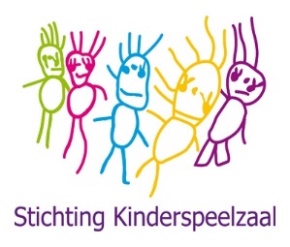 AUTOMATISCHE INCASSO     Ondergetekende:verplicht zich bij plaatsing tot het voldoen van de maandelijkse ouderbijdrage middels een machtiging voor automatische incasso; De incasso vindt vooraf plaats rond de 1e van de maand.  houdt zich, bij tussentijdse opzegging, aan een opzegtermijn van één maand. Bij vertrek met vier jaar vervalt de plek automatisch. Indien uw kind tot na zijn vierde verjaardag op het peutercentrum blijft dient u dit aan te geven 2 maanden voordat uw kind de leeftijd van vier jaar bereikt. Wij kunnen uw kind dan langer plaatsen, indien er nog plek is. Naam rekeninghouder(s):___________________________________________________________________________Adres rekeninghouder(s):___________________________________________________________________________Postcode rekeninghouder(s):________________________________________________________________________Woonplaats rekeninghouder(s):______________________________________________________________________Land rekeninghouder(s):___________________________________________________________________________IBAN rekeningnummer:____________________________________________________________________________Door ondertekening van dit formulier geeft u toestemming aan:Stichting Kinderspeelzaal Delft om doorlopend incasso-opdrachten te sturen naar uw bank om de ouderbijdrage van uw rekening af te schrijven.uw bank om doorlopend de ouderbijdrage van uw rekening af te schrijven overeenkomstig de opdracht van Stichting Kinderspeelzaal Delft.Stichting Kinderspeelzaal Delft, in het geval van een betalingsachterstand van minimaal drie maanden, de toegekende plaats te laten vervallen.Het maandtarief is gebaseerd op de gemiddelde opvanguren per jaar. Er vindt achteraf geen verrekening plaats naar de werkelijke afgenomen uren.Ondergetekende(n) verklaart/verklaren:kennis te hebben genomen van het Privacy beleid conform de Algemene Verordening Gegevensbescherming (AVG) van Stichting Kinderspeelzaal, welke op de website www.kinderspeelzaal.nl is te raadplegen;kennis te hebben genomen en akkoord te gaan met de algemene voorwaarden, welke ook op de website van de stichting te raadplegen zijn;toestemming te verlenen voor de verwerking van de betaalgegevens;alle gegevens naar waarheid te hebben ingevuld.Plaats: _______________________________________________          Datum: ____ - ____ - ______Handtekening rekeninghouder(s):________________________________________________________Stichting Kinderspeelzaal Delft-Burgemeestersrand 57, 2625 NV Delft/Postbus 649, 2600 AP Delft-
-Tel: 015 2511463-Kvknummer 65180585 bankrekeningnummer NL75RABO0307669416-
                                                      www.kinderspeelzaal.nlDe automatische incasso start pas bij de werkelijke plaatsing 
van uw kind op het peutercentrum!